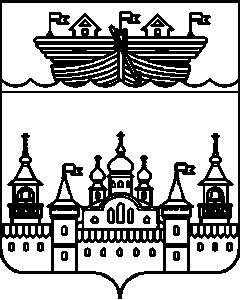 АДМИНИСТРАЦИЯ Р.П. ВОСКРЕСЕНСКОЕВОСКРЕСЕНСКОГО МУНИЦИПАЛЬНОГО РАЙОНАНИЖЕГОРОДСКОЙ ОБЛАСТИПОСТАНОВЛЕНИЕ01 июня 2017 года 		№ 95Об отмене отдельных постановлений администрации р.п.Воскресенское Воскресенского муниципального района Нижегородской областиВ целях приведения нормативных правовых актов в соответствие с действующим законодательством Российской Федерации администрация р.п.Воскресенское постановляет:1.Отменить постановления администрации р.п.Воскресенское Воскресенского муниципального района Нижегородской области-от 31.12.2015 года № 208 «Об утверждении требований к порядку разработки и принятия правовых актов о нормировании в сфере закупок для обеспечения муниципальных нужд администрации р.п.Воскресенское Воскресенского муниципального района Нижегородской области, содержанию указанных актов и обеспечению их исполнения»; -от 31.12.2015 года № 209 «Об утверждении Правил определения нормативных затрат на обеспечение функций администрации р.п.Воскресенское Воскресенского муниципального района Нижегородской области (включая подведомственные казенные учреждения)»; -от 31.12.2015 года № 207 «Об утверждении Правил определения требований к закупаемым администрацией р.п.Воскресенское Воскресенского муниципального района Нижегородской области отдельным видам товаров, работ, услуг (в том числе предельных цен товаров, работ, услуг)»; -от 13.07.2016 г. № 113 «О внесении изменений в постановление от 31.12.2015 года № 207 «Об утверждении Правил определения требований к закупаемым органами местного самоуправления р.п.Воскресенское Воскресенского муниципального района Нижегородской области,  их подведомственными учреждениями отдельным видам товаров, работ, услуг (в том числе предельных цен товаров, работ, услуг)»;-от 27.05.2016 года № 86 «Об утверждении перечня требований к закупаемым администрацией р.п.Воскресенское Воскресенского муниципального района Нижегородской области, отдельным видам товаров, работ, услуг (в том числе предельных цен товаров, работ, услуг)»-от 17.05.2016 года № 81  «Об утверждении нормативных затрат».2.Обнародовать настоящее постановление и разместить на общероссийском официальном сайте www.zakupki.gov.ru/3.Контроль за исполнением данного постановления оставляю за собой.4.Настоящее постановление вступает в силу со дня его обнародования.Глава администрации: 							А.В.Гурылев